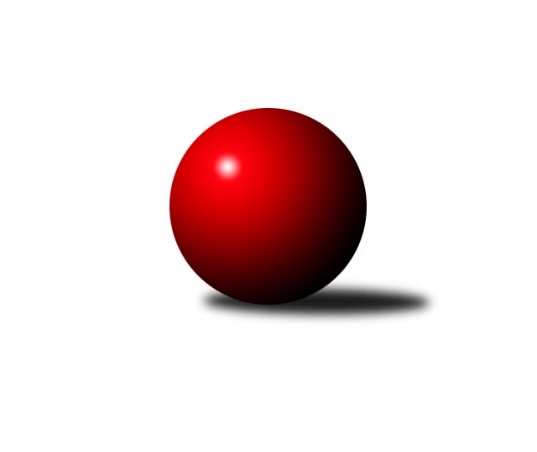 Č.7Ročník 2018/2019	4.6.2024 Jihomoravský KP1 jih 2018/2019Statistika 7. kolaTabulka družstev:		družstvo	záp	výh	rem	proh	skore	sety	průměr	body	plné	dorážka	chyby	1.	SK Podlužan Prušánky B	7	5	0	2	38.0 : 18.0 	(46.0 : 38.0)	2619	10	1787	832	27.6	2.	KK Sokol Litenčice	7	4	1	2	32.0 : 24.0 	(49.5 : 34.5)	2497	9	1744	752	40.6	3.	KK Vyškov C	7	4	0	3	30.0 : 26.0 	(47.5 : 36.5)	2563	8	1740	823	35	4.	TJ Jiskra Kyjov	7	4	0	3	29.0 : 27.0 	(40.0 : 44.0)	2517	8	1742	775	38	5.	TJ Sokol Vracov B	7	3	1	3	29.0 : 27.0 	(47.0 : 37.0)	2530	7	1776	754	43.4	6.	KC Hodonín	7	3	1	3	27.5 : 28.5 	(42.0 : 42.0)	2505	7	1761	744	44.1	7.	SK Podlužan Prušánky C	7	3	0	4	27.0 : 29.0 	(39.0 : 45.0)	2574	6	1761	813	39.6	8.	TJ Sokol Vážany	7	3	0	4	26.5 : 29.5 	(37.5 : 46.5)	2509	6	1762	748	39.4	9.	TJ Lokomotiva Valtice B	7	3	0	4	23.5 : 32.5 	(36.5 : 47.5)	2512	6	1763	749	50.1	10.	TJ Sokol Šanov B	7	1	1	5	17.5 : 38.5 	(35.0 : 49.0)	2514	3	1766	749	50.4Tabulka doma:		družstvo	záp	výh	rem	proh	skore	sety	průměr	body	maximum	minimum	1.	KK Sokol Litenčice	4	4	0	0	25.0 : 7.0 	(35.0 : 13.0)	2588	8	2620	2540	2.	KK Vyškov C	3	3	0	0	20.0 : 4.0 	(26.0 : 10.0)	2674	6	2759	2608	3.	TJ Jiskra Kyjov	3	3	0	0	18.0 : 6.0 	(19.0 : 17.0)	2568	6	2582	2558	4.	TJ Lokomotiva Valtice B	3	3	0	0	17.5 : 6.5 	(20.5 : 15.5)	2529	6	2546	2502	5.	SK Podlužan Prušánky B	4	3	0	1	24.0 : 8.0 	(27.0 : 21.0)	2714	6	2748	2671	6.	TJ Sokol Vracov B	4	3	0	1	21.0 : 11.0 	(28.0 : 20.0)	2595	6	2662	2519	7.	TJ Sokol Vážany	4	3	0	1	20.5 : 11.5 	(28.5 : 19.5)	2573	6	2651	2480	8.	KC Hodonín	3	2	1	0	16.0 : 8.0 	(18.0 : 18.0)	2607	5	2638	2567	9.	SK Podlužan Prušánky C	4	2	0	2	18.0 : 14.0 	(26.5 : 21.5)	2606	4	2666	2564	10.	TJ Sokol Šanov B	3	1	1	1	13.0 : 11.0 	(18.5 : 17.5)	2482	3	2619	2389Tabulka venku:		družstvo	záp	výh	rem	proh	skore	sety	průměr	body	maximum	minimum	1.	SK Podlužan Prušánky B	3	2	0	1	14.0 : 10.0 	(19.0 : 17.0)	2604	4	2660	2562	2.	SK Podlužan Prušánky C	3	1	0	2	9.0 : 15.0 	(12.5 : 23.5)	2563	2	2638	2455	3.	KC Hodonín	4	1	0	3	11.5 : 20.5 	(24.0 : 24.0)	2479	2	2526	2427	4.	TJ Jiskra Kyjov	4	1	0	3	11.0 : 21.0 	(21.0 : 27.0)	2500	2	2658	2394	5.	KK Vyškov C	4	1	0	3	10.0 : 22.0 	(21.5 : 26.5)	2536	2	2772	2308	6.	TJ Sokol Vracov B	3	0	1	2	8.0 : 16.0 	(19.0 : 17.0)	2509	1	2546	2479	7.	KK Sokol Litenčice	3	0	1	2	7.0 : 17.0 	(14.5 : 21.5)	2466	1	2595	2337	8.	TJ Sokol Vážany	3	0	0	3	6.0 : 18.0 	(9.0 : 27.0)	2527	0	2640	2427	9.	TJ Lokomotiva Valtice B	4	0	0	4	6.0 : 26.0 	(16.0 : 32.0)	2508	0	2578	2445	10.	TJ Sokol Šanov B	4	0	0	4	4.5 : 27.5 	(16.5 : 31.5)	2525	0	2577	2470Tabulka podzimní části:		družstvo	záp	výh	rem	proh	skore	sety	průměr	body	doma	venku	1.	SK Podlužan Prušánky B	7	5	0	2	38.0 : 18.0 	(46.0 : 38.0)	2619	10 	3 	0 	1 	2 	0 	1	2.	KK Sokol Litenčice	7	4	1	2	32.0 : 24.0 	(49.5 : 34.5)	2497	9 	4 	0 	0 	0 	1 	2	3.	KK Vyškov C	7	4	0	3	30.0 : 26.0 	(47.5 : 36.5)	2563	8 	3 	0 	0 	1 	0 	3	4.	TJ Jiskra Kyjov	7	4	0	3	29.0 : 27.0 	(40.0 : 44.0)	2517	8 	3 	0 	0 	1 	0 	3	5.	TJ Sokol Vracov B	7	3	1	3	29.0 : 27.0 	(47.0 : 37.0)	2530	7 	3 	0 	1 	0 	1 	2	6.	KC Hodonín	7	3	1	3	27.5 : 28.5 	(42.0 : 42.0)	2505	7 	2 	1 	0 	1 	0 	3	7.	SK Podlužan Prušánky C	7	3	0	4	27.0 : 29.0 	(39.0 : 45.0)	2574	6 	2 	0 	2 	1 	0 	2	8.	TJ Sokol Vážany	7	3	0	4	26.5 : 29.5 	(37.5 : 46.5)	2509	6 	3 	0 	1 	0 	0 	3	9.	TJ Lokomotiva Valtice B	7	3	0	4	23.5 : 32.5 	(36.5 : 47.5)	2512	6 	3 	0 	0 	0 	0 	4	10.	TJ Sokol Šanov B	7	1	1	5	17.5 : 38.5 	(35.0 : 49.0)	2514	3 	1 	1 	1 	0 	0 	4Tabulka jarní části:		družstvo	záp	výh	rem	proh	skore	sety	průměr	body	doma	venku	1.	KK Vyškov C	0	0	0	0	0.0 : 0.0 	(0.0 : 0.0)	0	0 	0 	0 	0 	0 	0 	0 	2.	TJ Sokol Šanov B	0	0	0	0	0.0 : 0.0 	(0.0 : 0.0)	0	0 	0 	0 	0 	0 	0 	0 	3.	SK Podlužan Prušánky B	0	0	0	0	0.0 : 0.0 	(0.0 : 0.0)	0	0 	0 	0 	0 	0 	0 	0 	4.	KK Sokol Litenčice	0	0	0	0	0.0 : 0.0 	(0.0 : 0.0)	0	0 	0 	0 	0 	0 	0 	0 	5.	TJ Jiskra Kyjov	0	0	0	0	0.0 : 0.0 	(0.0 : 0.0)	0	0 	0 	0 	0 	0 	0 	0 	6.	TJ Lokomotiva Valtice B	0	0	0	0	0.0 : 0.0 	(0.0 : 0.0)	0	0 	0 	0 	0 	0 	0 	0 	7.	SK Podlužan Prušánky C	0	0	0	0	0.0 : 0.0 	(0.0 : 0.0)	0	0 	0 	0 	0 	0 	0 	0 	8.	TJ Sokol Vážany	0	0	0	0	0.0 : 0.0 	(0.0 : 0.0)	0	0 	0 	0 	0 	0 	0 	0 	9.	KC Hodonín	0	0	0	0	0.0 : 0.0 	(0.0 : 0.0)	0	0 	0 	0 	0 	0 	0 	0 	10.	TJ Sokol Vracov B	0	0	0	0	0.0 : 0.0 	(0.0 : 0.0)	0	0 	0 	0 	0 	0 	0 	0 Zisk bodů pro družstvo:		jméno hráče	družstvo	body	zápasy	v %	dílčí body	sety	v %	1.	Josef Kamenišťák 	TJ Sokol Vážany 	6.5	/	7	(93%)	9	/	14	(64%)	2.	Antonín Svozil ml.	TJ Jiskra Kyjov 	6	/	6	(100%)	10	/	12	(83%)	3.	Roman Blažek 	KK Sokol Litenčice 	6	/	6	(100%)	10	/	12	(83%)	4.	Jiří Lauko 	SK Podlužan Prušánky C 	6	/	7	(86%)	11.5	/	14	(82%)	5.	Jitka Šimková 	SK Podlužan Prušánky B 	6	/	7	(86%)	8	/	14	(57%)	6.	Pavel Flamík 	SK Podlužan Prušánky B 	5	/	5	(100%)	8	/	10	(80%)	7.	Monika Zapletalová 	KK Sokol Litenčice 	5	/	6	(83%)	8	/	12	(67%)	8.	Jaroslav Konečný 	TJ Sokol Vracov B 	5	/	6	(83%)	8	/	12	(67%)	9.	Milan Svačina 	KK Vyškov C 	5	/	6	(83%)	8	/	12	(67%)	10.	Martin Tesařík 	SK Podlužan Prušánky B 	5	/	6	(83%)	8	/	12	(67%)	11.	Martin Bílek 	TJ Sokol Vracov B 	5	/	7	(71%)	10	/	14	(71%)	12.	Jan Herzán 	TJ Lokomotiva Valtice B 	5	/	7	(71%)	9	/	14	(64%)	13.	Vítězslav Nejedlík 	TJ Sokol Vracov B 	5	/	7	(71%)	9	/	14	(64%)	14.	Alena Kristová 	SK Podlužan Prušánky B 	4	/	5	(80%)	7	/	10	(70%)	15.	Pavel Posolda 	KK Sokol Litenčice 	4	/	5	(80%)	6.5	/	10	(65%)	16.	Josef Vařák 	TJ Lokomotiva Valtice B 	4	/	6	(67%)	6	/	12	(50%)	17.	Břetislav Láník 	KK Vyškov C 	4	/	7	(57%)	10	/	14	(71%)	18.	Radim Kroupa 	TJ Sokol Vážany 	4	/	7	(57%)	8	/	14	(57%)	19.	Michal Pálka 	SK Podlužan Prušánky B 	4	/	7	(57%)	7	/	14	(50%)	20.	Jaromír Sedláček 	TJ Lokomotiva Valtice B 	4	/	7	(57%)	7	/	14	(50%)	21.	Ladislav Kacetl 	TJ Sokol Šanov B 	3.5	/	7	(50%)	7.5	/	14	(54%)	22.	Michal Zdražil 	KC Hodonín 	3.5	/	7	(50%)	6	/	14	(43%)	23.	Radek Jurčík 	TJ Jiskra Kyjov 	3	/	3	(100%)	3	/	6	(50%)	24.	Petr Malý 	TJ Sokol Vážany 	3	/	4	(75%)	7	/	8	(88%)	25.	Petr Matuška 	KK Vyškov C 	3	/	4	(75%)	6	/	8	(75%)	26.	Pavel Důbrava 	KC Hodonín 	3	/	4	(75%)	5	/	8	(63%)	27.	Tomáš Slížek 	SK Podlužan Prušánky C 	3	/	4	(75%)	4	/	8	(50%)	28.	Milan Kochaníček 	KK Sokol Litenčice 	3	/	5	(60%)	8	/	10	(80%)	29.	Radek Kříž 	KC Hodonín 	3	/	5	(60%)	7	/	10	(70%)	30.	Zdeněk Hosaja 	SK Podlužan Prušánky C 	3	/	5	(60%)	3.5	/	10	(35%)	31.	Vít Mišurec 	TJ Jiskra Kyjov 	3	/	6	(50%)	5.5	/	12	(46%)	32.	Lenka Štěrbová 	KK Sokol Litenčice 	3	/	6	(50%)	5	/	12	(42%)	33.	Petr Večerka 	KK Vyškov C 	3	/	6	(50%)	5	/	12	(42%)	34.	Ludvík Kuhn 	TJ Jiskra Kyjov 	3	/	6	(50%)	5	/	12	(42%)	35.	Antonín Svozil st.	TJ Jiskra Kyjov 	3	/	7	(43%)	8	/	14	(57%)	36.	Radek Vrška 	TJ Sokol Šanov B 	3	/	7	(43%)	7	/	14	(50%)	37.	Miloslav Krejčí 	KK Vyškov C 	3	/	7	(43%)	6.5	/	14	(46%)	38.	Jozef Kamenišťák 	TJ Sokol Vážany 	3	/	7	(43%)	6	/	14	(43%)	39.	Ladislav Vališ 	SK Podlužan Prušánky C 	3	/	7	(43%)	6	/	14	(43%)	40.	Martin Ďurko 	TJ Sokol Šanov B 	2	/	2	(100%)	4	/	4	(100%)	41.	Jiří Formánek 	KK Vyškov C 	2	/	2	(100%)	3	/	4	(75%)	42.	Štěpán Kříž 	KC Hodonín 	2	/	3	(67%)	2	/	6	(33%)	43.	Jan Popelár 	KC Hodonín 	2	/	4	(50%)	4	/	8	(50%)	44.	Karel Mecl 	KC Hodonín 	2	/	4	(50%)	4	/	8	(50%)	45.	Milan Šimek 	SK Podlužan Prušánky C 	2	/	4	(50%)	3	/	8	(38%)	46.	Dušan Zahradník 	TJ Sokol Vážany 	2	/	4	(50%)	2	/	8	(25%)	47.	Sára Zálešáková 	SK Podlužan Prušánky B 	2	/	4	(50%)	2	/	8	(25%)	48.	Zuzana Štěrbová 	KK Sokol Litenčice 	2	/	6	(33%)	7	/	12	(58%)	49.	Jiří Špaček 	TJ Jiskra Kyjov 	2	/	6	(33%)	6	/	12	(50%)	50.	Filip Benada 	SK Podlužan Prušánky C 	2	/	6	(33%)	5	/	12	(42%)	51.	Ivan Torony 	TJ Sokol Šanov B 	2	/	6	(33%)	5	/	12	(42%)	52.	Jaroslav Klimentík 	TJ Sokol Šanov B 	2	/	6	(33%)	4	/	12	(33%)	53.	Jan Goliáš 	TJ Sokol Vracov B 	2	/	6	(33%)	3	/	12	(25%)	54.	Jiří Dluhoš 	TJ Sokol Vracov B 	2	/	7	(29%)	8	/	14	(57%)	55.	Vladimír Čech 	TJ Lokomotiva Valtice B 	2	/	7	(29%)	6.5	/	14	(46%)	56.	Pavel Slavík 	KC Hodonín 	2	/	7	(29%)	6.5	/	14	(46%)	57.	Milan Šváb 	TJ Lokomotiva Valtice B 	1.5	/	6	(25%)	4	/	12	(33%)	58.	Tomáš Gaspar 	TJ Sokol Vracov B 	1	/	1	(100%)	2	/	2	(100%)	59.	Lucie Trávníčková 	KK Vyškov C 	1	/	1	(100%)	2	/	2	(100%)	60.	Petr Pres 	TJ Sokol Vracov B 	1	/	1	(100%)	2	/	2	(100%)	61.	Jiří Novotný 	SK Podlužan Prušánky B 	1	/	2	(50%)	3	/	4	(75%)	62.	Miroslav Bahula 	TJ Sokol Vracov B 	1	/	2	(50%)	3	/	4	(75%)	63.	Tomáš Jelínek 	KK Vyškov C 	1	/	2	(50%)	3	/	4	(75%)	64.	Petr Bakaj ml.	TJ Sokol Šanov B 	1	/	2	(50%)	2	/	4	(50%)	65.	Antonín Pihar 	SK Podlužan Prušánky C 	1	/	2	(50%)	2	/	4	(50%)	66.	Radovan Kadlec 	KC Hodonín 	1	/	3	(33%)	3.5	/	6	(58%)	67.	Radek Loubal 	TJ Sokol Vážany 	1	/	3	(33%)	3	/	6	(50%)	68.	Stanislav Kočí 	TJ Sokol Vracov B 	1	/	3	(33%)	1	/	6	(17%)	69.	Michal Šimek 	SK Podlužan Prušánky B 	1	/	4	(25%)	2	/	8	(25%)	70.	Miroslava Štěrbová 	KK Sokol Litenčice 	1	/	5	(20%)	4	/	10	(40%)	71.	Libor Kuja 	SK Podlužan Prušánky C 	1	/	5	(20%)	2	/	10	(20%)	72.	Roman Klvaň 	TJ Jiskra Kyjov 	1	/	5	(20%)	2	/	10	(20%)	73.	Roman Krůza 	TJ Lokomotiva Valtice B 	1	/	6	(17%)	4	/	12	(33%)	74.	Petr Sedláček 	TJ Sokol Vážany 	1	/	6	(17%)	2.5	/	12	(21%)	75.	Jiří Kunz 	KC Hodonín 	0	/	1	(0%)	1	/	2	(50%)	76.	Jakub Mecl 	KC Hodonín 	0	/	1	(0%)	1	/	2	(50%)	77.	Kristýna Blechová 	TJ Sokol Šanov B 	0	/	1	(0%)	1	/	2	(50%)	78.	Pavel Lasovský ml.	TJ Sokol Vážany 	0	/	1	(0%)	0	/	2	(0%)	79.	Ivan Guryča 	KC Hodonín 	0	/	1	(0%)	0	/	2	(0%)	80.	Luděk Zapletal 	KK Sokol Litenčice 	0	/	1	(0%)	0	/	2	(0%)	81.	Robert Gecs 	TJ Lokomotiva Valtice B 	0	/	1	(0%)	0	/	2	(0%)	82.	Josef Smažinka 	KK Sokol Litenčice 	0	/	1	(0%)	0	/	2	(0%)	83.	Jan Kovář 	TJ Sokol Vážany 	0	/	1	(0%)	0	/	2	(0%)	84.	Miroslav Poledník 	KK Vyškov C 	0	/	2	(0%)	2	/	4	(50%)	85.	František Hél 	TJ Sokol Šanov B 	0	/	2	(0%)	1	/	4	(25%)	86.	Pavel Polanský st.	TJ Sokol Vracov B 	0	/	2	(0%)	1	/	4	(25%)	87.	Jan Beneš 	TJ Lokomotiva Valtice B 	0	/	2	(0%)	0	/	4	(0%)	88.	Milan Ryšánek 	KK Vyškov C 	0	/	3	(0%)	2	/	6	(33%)	89.	Jan Klimentík 	TJ Sokol Šanov B 	0	/	4	(0%)	2	/	8	(25%)	90.	Karel Saidl 	TJ Sokol Šanov B 	0	/	4	(0%)	1.5	/	8	(19%)Průměry na kuželnách:		kuželna	průměr	plné	dorážka	chyby	výkon na hráče	1.	Prušánky (dvoudráha), 1-2	2630	1803	827	36.1	(438.5)	2.	Ratíškovice, 1-4	2580	1783	797	39.7	(430.1)	3.	KK Vyškov, 1-4	2579	1785	794	40.0	(430.0)	4.	TJ Sokol Vracov, 1-6	2543	1752	791	36.4	(423.9)	5.	Litenčice, 1-2	2536	1750	785	39.4	(422.8)	6.	Kyjov, 1-2	2528	1766	762	41.3	(421.4)	7.	TJ Lokomotiva Valtice, 1-4	2492	1745	747	55.0	(415.4)	8.	Šanov, 1-4	2459	1719	740	49.7	(409.9)Nejlepší výkony na kuželnách:Prušánky (dvoudráha), 1-2KK Vyškov C	2772	5. kolo	Jiří Formánek 	KK Vyškov C	505	5. koloSK Podlužan Prušánky B	2748	5. kolo	Pavel Flamík 	SK Podlužan Prušánky B	505	7. koloSK Podlužan Prušánky B	2722	3. kolo	Antonín Svozil ml.	TJ Jiskra Kyjov	494	3. koloSK Podlužan Prušánky B	2716	1. kolo	Jiří Lauko 	SK Podlužan Prušánky C	491	2. koloSK Podlužan Prušánky B	2671	7. kolo	Pavel Flamík 	SK Podlužan Prušánky B	488	5. koloSK Podlužan Prušánky C	2666	3. kolo	Jitka Šimková 	SK Podlužan Prušánky B	482	3. koloSK Podlužan Prušánky B	2660	2. kolo	Pavel Flamík 	SK Podlužan Prušánky B	480	1. koloTJ Jiskra Kyjov	2658	3. kolo	Pavel Flamík 	SK Podlužan Prušánky B	477	2. koloTJ Jiskra Kyjov	2618	7. kolo	Petr Večerka 	KK Vyškov C	474	5. koloSK Podlužan Prušánky C	2599	2. kolo	Antonín Svozil ml.	TJ Jiskra Kyjov	472	7. koloRatíškovice, 1-4KC Hodonín	2638	2. kolo	Radek Kříž 	KC Hodonín	497	2. koloKC Hodonín	2617	6. kolo	Pavel Důbrava 	KC Hodonín	468	6. koloKK Sokol Litenčice	2595	6. kolo	Radek Kříž 	KC Hodonín	461	6. koloKC Hodonín	2567	4. kolo	Jaroslav Konečný 	TJ Sokol Vracov B	456	4. koloTJ Sokol Vracov B	2546	4. kolo	Pavel Slavík 	KC Hodonín	456	2. koloKK Vyškov C	2522	2. kolo	Roman Blažek 	KK Sokol Litenčice	455	6. kolo		. kolo	Jan Popelár 	KC Hodonín	453	2. kolo		. kolo	Milan Svačina 	KK Vyškov C	450	2. kolo		. kolo	Michal Zdražil 	KC Hodonín	450	6. kolo		. kolo	Monika Zapletalová 	KK Sokol Litenčice	448	6. koloKK Vyškov, 1-4KK Vyškov C	2759	1. kolo	Petr Matuška 	KK Vyškov C	499	1. koloKK Vyškov C	2655	6. kolo	Radek Loubal 	TJ Sokol Vážany	477	4. koloTJ Sokol Vážany	2651	4. kolo	Josef Kamenišťák 	TJ Sokol Vážany	473	1. koloTJ Sokol Vážany	2640	1. kolo	Petr Matuška 	KK Vyškov C	473	6. koloTJ Sokol Vážany	2626	2. kolo	Josef Kamenišťák 	TJ Sokol Vážany	467	2. koloKK Vyškov C	2608	3. kolo	Tomáš Jelínek 	KK Vyškov C	465	1. koloSK Podlužan Prušánky C	2597	4. kolo	Miloslav Krejčí 	KK Vyškov C	465	1. koloTJ Sokol Šanov B	2577	6. kolo	Milan Svačina 	KK Vyškov C	463	6. koloSK Podlužan Prušánky B	2562	6. kolo	Břetislav Láník 	KK Vyškov C	462	1. koloTJ Sokol Vážany	2535	6. kolo	Miloslav Krejčí 	KK Vyškov C	462	3. koloTJ Sokol Vracov, 1-6TJ Sokol Vracov B	2662	7. kolo	Tomáš Gaspar 	TJ Sokol Vracov B	516	7. koloSK Podlužan Prušánky C	2638	1. kolo	Milan Svačina 	KK Vyškov C	486	7. koloTJ Sokol Vracov B	2606	1. kolo	Zdeněk Hosaja 	SK Podlužan Prušánky C	465	1. koloTJ Sokol Vracov B	2592	5. kolo	Tomáš Slížek 	SK Podlužan Prušánky C	463	1. koloTJ Sokol Vracov B	2519	3. kolo	Jiří Dluhoš 	TJ Sokol Vracov B	457	5. koloTJ Sokol Vážany	2515	3. kolo	Radim Kroupa 	TJ Sokol Vážany	452	3. koloTJ Lokomotiva Valtice B	2509	5. kolo	Martin Bílek 	TJ Sokol Vracov B	448	1. koloKK Vyškov C	2308	7. kolo	Jaroslav Konečný 	TJ Sokol Vracov B	447	1. kolo		. kolo	Josef Kamenišťák 	TJ Sokol Vážany	445	3. kolo		. kolo	Vítězslav Nejedlík 	TJ Sokol Vracov B	444	1. koloLitenčice, 1-2KK Sokol Litenčice	2620	4. kolo	Monika Zapletalová 	KK Sokol Litenčice	493	4. koloKK Sokol Litenčice	2613	7. kolo	Roman Blažek 	KK Sokol Litenčice	467	2. koloSK Podlužan Prušánky B	2591	4. kolo	Pavel Posolda 	KK Sokol Litenčice	465	7. koloKK Sokol Litenčice	2577	2. kolo	Pavel Posolda 	KK Sokol Litenčice	461	5. koloKK Sokol Litenčice	2540	5. kolo	Martin Bílek 	TJ Sokol Vracov B	460	2. koloTJ Sokol Vracov B	2479	2. kolo	Michal Pálka 	SK Podlužan Prušánky B	455	4. koloTJ Lokomotiva Valtice B	2445	7. kolo	Zuzana Štěrbová 	KK Sokol Litenčice	454	2. koloTJ Sokol Vážany	2427	5. kolo	Martin Tesařík 	SK Podlužan Prušánky B	452	4. kolo		. kolo	Roman Blažek 	KK Sokol Litenčice	447	7. kolo		. kolo	Pavel Posolda 	KK Sokol Litenčice	441	4. koloKyjov, 1-2TJ Jiskra Kyjov	2582	6. kolo	Milan Svačina 	KK Vyškov C	478	4. koloTJ Jiskra Kyjov	2563	1. kolo	Petr Pres 	TJ Sokol Vracov B	474	6. koloTJ Jiskra Kyjov	2558	4. kolo	Jiří Špaček 	TJ Jiskra Kyjov	464	6. koloKK Vyškov C	2540	4. kolo	Antonín Svozil ml.	TJ Jiskra Kyjov	461	4. koloTJ Sokol Vracov B	2502	6. kolo	Antonín Svozil st.	TJ Jiskra Kyjov	460	1. koloKC Hodonín	2427	1. kolo	Ludvík Kuhn 	TJ Jiskra Kyjov	453	6. kolo		. kolo	Antonín Svozil st.	TJ Jiskra Kyjov	453	6. kolo		. kolo	Miloslav Krejčí 	KK Vyškov C	450	4. kolo		. kolo	Karel Mecl 	KC Hodonín	449	1. kolo		. kolo	Jiří Špaček 	TJ Jiskra Kyjov	447	4. koloTJ Lokomotiva Valtice, 1-4TJ Lokomotiva Valtice B	2546	4. kolo	Josef Vařák 	TJ Lokomotiva Valtice B	475	4. koloTJ Lokomotiva Valtice B	2539	6. kolo	Jaromír Sedláček 	TJ Lokomotiva Valtice B	458	2. koloTJ Sokol Šanov B	2517	4. kolo	Jan Herzán 	TJ Lokomotiva Valtice B	454	6. koloTJ Lokomotiva Valtice B	2502	2. kolo	Vladimír Čech 	TJ Lokomotiva Valtice B	450	4. koloSK Podlužan Prušánky C	2455	6. kolo	Vladimír Čech 	TJ Lokomotiva Valtice B	445	6. koloTJ Jiskra Kyjov	2394	2. kolo	Milan Šváb 	TJ Lokomotiva Valtice B	443	4. kolo		. kolo	Ladislav Kacetl 	TJ Sokol Šanov B	443	4. kolo		. kolo	Milan Šváb 	TJ Lokomotiva Valtice B	441	2. kolo		. kolo	Ivan Torony 	TJ Sokol Šanov B	439	4. kolo		. kolo	Ladislav Vališ 	SK Podlužan Prušánky C	434	6. koloŠanov, 1-4TJ Sokol Šanov B	2619	5. kolo	Antonín Svozil ml.	TJ Jiskra Kyjov	469	5. koloKC Hodonín	2508	3. kolo	Radek Vrška 	TJ Sokol Šanov B	462	1. koloTJ Jiskra Kyjov	2467	5. kolo	Ladislav Kacetl 	TJ Sokol Šanov B	461	5. koloTJ Sokol Šanov B	2437	1. kolo	Ivan Torony 	TJ Sokol Šanov B	452	5. koloTJ Sokol Šanov B	2389	3. kolo	Petr Bakaj ml.	TJ Sokol Šanov B	446	5. koloKK Sokol Litenčice	2337	1. kolo	Radek Vrška 	TJ Sokol Šanov B	442	5. kolo		. kolo	Štěpán Kříž 	KC Hodonín	438	3. kolo		. kolo	Jaroslav Klimentík 	TJ Sokol Šanov B	434	3. kolo		. kolo	Radovan Kadlec 	KC Hodonín	432	3. kolo		. kolo	František Hél 	TJ Sokol Šanov B	427	5. koloČetnost výsledků:	8.0 : 0.0	2x	7.0 : 1.0	9x	6.0 : 2.0	11x	5.5 : 2.5	1x	5.0 : 3.0	3x	4.5 : 3.5	1x	4.0 : 4.0	2x	3.0 : 5.0	3x	2.0 : 6.0	3x